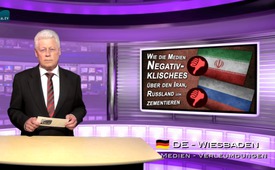 Comment les medias fixent les clichés négatifs sur l'Iran, la Russie etc...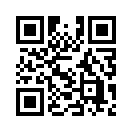 C’est toujours la même chose. Quelques pays choisis, qui ne rentrent pas dans le modèle de démocratie occidentale et sont déplaisants, sont sans cesse diffamés et associés à des clichés teintés de négatif.C’est toujours la même chose. Quelques pays choisis, qui ne rentrent pas dans le modèle de démocratie occidentale et sont déplaisants, sont sans cesse diffamés et associés à des clichés teintés de négatif. Les images négatives sont fixées  - Voici par exemple les principales : « Ce n’est pas une démocratie », « Les droits de l’homme sont bafoués », ou « Il n’y a pas de liberté religieuse ».
Dans l’émission d’aujourd’hui nous aimerions voir à l’aide de deux exemples ce qu’il en est vraiment de ces images négatives et si l’on peut vraiment leur faire pleinement confiance.
Exemple numéro 1 - l’Iran :
Le 27 janvier un article est paru dans l’un des plus grands journaux régionaux allemands « Rheinische Post », écrit par Matthias Beermann. Celui-ci contredit vivement l’affirmation selon laquelle après la levée des sanctions contre l’Iran, qui avaient été posées à cause du programme nucléaire controversé, l’Iran se serait d’un seul coup transformé en Etat modèle. Je cite : « L’Iran n’est pas une démocratie. L’Iran bafoue les droits de l’homme. Il n’y a pas de liberté religieuse. »
Sur ce, a paru un courrier des lecteurs d’un témoin oculaire, qui s’était trouvé lui-même en Iran et pouvait évaluer la situation sur place. Voici maintenant la totalité de ce courrier des lecteurs, qui devrait fortement mettre en doute le cliché négatif sur l’Iran : Cher Monsieur Beermann,
J’ai  lu votre article aujourd’hui « L’Iran reste difficile » et je me demande depuis de quel pays vous parlez à l’encontre de la vérité. Je suis allé dans ce pays avec un petit groupe de théologiens évangéliques et catholiques et dans la mesure où j’ai appris à connaître le côté religieux du pays, je ne peux confirmer vos observations. Dans aucun pays musulman que j’ai visité, je n’ai trouvé autant de tolérance religieuse qu’en Iran. Contrairement à la Turquie voisine, il n’y avait aucune ville où il n’y avait pas d’église chrétienne et où la pratique de la religion chrétienne aurait été interdite. Au contraire : Après que les Arméniens ont été chassés, l’Iran a accueilli nombre d’entre eux. L’église arménienne est vue comme la plus ancienne communauté chrétienne en Europe. Dans les villes d’Iran il y a des quartiers entiers dans lesquels n’habitent que des chrétiens arméniens. D’autres communautés religieuses comme les fidèles de Zarathoustra y ont leurs églises et lieux de culte. Seuls leurs rites funéraires traditionnels ont dû être pratiqués différemment, après que le Shah a interdit l’élimination de cadavres par des rapaces. J’ai également trouvé dans ce pays des communautés de Synagogues qui profitaient tout à fait de la protection de l’Etat. J’étais en Iran au moment du boycott et malgré les contraintes massives dues à cela, je n’ai trouvé aucune haine envers les Européens, contrairement aux Américains, qui partout ne sont pas très appréciés, notamment à cause du durcissement du boycott.
Salutations cordiales
Le nom est connu de la rédaction.
Exemple numéro 2 - la Russie :
Dans un documentaire de la télévision suisse du 12 décembre 2014, « Vivre dans le royaume de Poutine - deux Suisses expatriés », le Suisse de l’étranger Jörg Duss s’exprime sur les conditions prétendument anti-démocratiques du pays. Ce charpentier vit depuis de nombreuses années en Russie et possède une entreprise avec cent employés dans l’aménagement d’intérieur d’appartements de luxe à Moscou. A la question de la reporter, qui demandait comment c’est de vivre dans un pays non-démocratique, dans lequel le président (Poutine) suit un cap de plus en plus agressif, Jörg Duss répond textuellement : « C’est votre affirmation. Je ne la signerais pas comme ça. C’est certainement une autre démocratie que la Suisse, parce que les gens y ont une relation tout à fait différente. En Russie les gens veulent aussi être menés par une main forte. 90 % sont pour le président actuel (Vladimir Poutine). Je veux dire que les gens qui sont en Russie depuis plus longtemps peuvent confirmer cela : Le plus important que nous ayons ici, c’est la stabilité que tous les Russes veulent. Nous avons eu suffisamment de déflations, de chutes de devises et tout ce que nous avons vécu ici. Et en ce moment et au cours des 10 dernières années, plus de 14 ans, en fait depuis qu’il (Poutine) est au pouvoir, il y a la stabilité, et c’est pourquoi l’économie est florissante dans le pays. Vous pouvez demander à n’importe qui dans la rue. Personne ne voudrait d’un changement. »
Voici deux exemples qui à l’avenir remettent en question les clichés négatifs les plus courants sur des pays tels que la Russie ou l’Iran. Cela montre qu’on ne peut pas croire sans réserve les clichés les plus courants - sans une vérification préalable par des témoins oculaires. Cela s’applique également à d’autres pays qui sont diffamés sans relâche, comme par exemple la Syrie, la Chine, la Corée du Nord, le Venezuela et depuis peu la Hongrie. Nous vous serions reconnaissants si vous aviez des témoignages oculaires de première main à nous faire parvenir provenant de ces pays.de ddSources:Sources allemand :

http://www.rp-online.de/politik/iran-bleibt-schwierig-aid-1.5721073

DIE NEUE LESERBRIEFZEITUNG – LBZ, 238. Ausgabe; Postfach 3705, 78026 Villingen-Schwenningen
https://www.youtube.com/watch?v=-xvSjzosJ5I
(Min. 42:47 - 43:57)
www.kla.tv/6286
(Iran)
www.kla.tv/7076
( Russland)
www.kla.tv/5825
( Syrien)
www.kla.tv/2680
(China)
www.kla.tv/8013
( Nordkorea)
www.kla.tv/5825
( Venezuela)
www.kla.tv/7914
( Ungarn)Cela pourrait aussi vous intéresser:#CoreeDuNordUSA - Le bruit des armes entre la Corée du Nord et les USA - www.kla.tv/CoreeDuNordUSAKla.TV – Des nouvelles alternatives... libres – indépendantes – non censurées...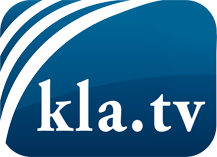 ce que les médias ne devraient pas dissimuler...peu entendu, du peuple pour le peuple...des informations régulières sur www.kla.tv/frÇa vaut la peine de rester avec nous! Vous pouvez vous abonner gratuitement à notre newsletter: www.kla.tv/abo-frAvis de sécurité:Les contre voix sont malheureusement de plus en plus censurées et réprimées. Tant que nous ne nous orientons pas en fonction des intérêts et des idéologies de la système presse, nous devons toujours nous attendre à ce que des prétextes soient recherchés pour bloquer ou supprimer Kla.TV.Alors mettez-vous dès aujourd’hui en réseau en dehors d’internet!
Cliquez ici: www.kla.tv/vernetzung&lang=frLicence:    Licence Creative Commons avec attribution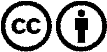 Il est permis de diffuser et d’utiliser notre matériel avec l’attribution! Toutefois, le matériel ne peut pas être utilisé hors contexte.
Cependant pour les institutions financées avec la redevance audio-visuelle, ceci n’est autorisé qu’avec notre accord. Des infractions peuvent entraîner des poursuites.